Зарегистрировано в Национальном реестре правовых актовРеспублики Беларусь 27 октября 2011 г. N 5/34663ПОСТАНОВЛЕНИЕ СОВЕТА МИНИСТРОВ РЕСПУБЛИКИ БЕЛАРУСЬ25 октября 2011 г. N 1426О НЕКОТОРЫХ ВОПРОСАХ ОБРАЩЕНИЯ С ОБЪЕКТАМИ РАСТИТЕЛЬНОГО МИРАНа основании абзацев шестого и седьмого статьи 12 Закона Республики Беларусь от 14 июня 2003 г. N 205-З "О растительном мире" Совет Министров Республики Беларусь ПОСТАНОВЛЯЕТ:(преамбула в ред. постановления Совмина от 10.05.2023 N 299)1. Утвердить:(в ред. постановления Совмина от 26.04.2019 N 265)Положение о порядке выдачи разрешений на удаление объектов растительного мира и разрешений на пересадку объектов растительного мира (прилагается);(в ред. постановлений Совмина от 14.12.2016 N 1020, от 26.04.2019 N 265)Положение о порядке определения условий осуществления компенсационных мероприятий (прилагается).(в ред. постановления Совмина от 26.04.2019 N 265)2. Внести изменения и дополнения в следующие постановления Совета Министров Республики Беларусь:2.1. в постановлении Совета Министров Республики Беларусь от 14 апреля 2004 г. N 412 "Об утверждении положений о порядке проведения в составе Национальной системы мониторинга окружающей среды в Республике Беларусь мониторинга растительного мира, геофизического мониторинга и использования их данных" (Национальный реестр правовых актов Республики Беларусь, 2004 г., N 60, 5/14094):2.1.1. в абзаце втором пункта 1 слово "составе" заменить словом "рамках";2.1.2. в Положении о порядке проведения в составе Национальной системы мониторинга окружающей среды в Республике Беларусь мониторинга растительного мира и использования его данных, утвержденном этим постановлением:2.1.2.1. в названии и пункте 1 слово "составе" заменить словом "рамках";2.1.2.2. из пункта 4 слова "в целях сохранения биологического разнообразия, обеспечения устойчивого состояния и научно обоснованного использования объектов растительного мира" исключить;2.1.2.3. в пункте 5:в абзаце третьем слово "обязательствами" заменить словом "договорами", слово "занесенных" - словом "включенных";после абзаца четвертого дополнить пункт абзацами следующего содержания:"популяции видов инвазивных растений, создающих угрозу жизни или здоровью граждан, сохранению биологического разнообразия, причинения вреда отдельным отраслям экономики;насаждения на землях населенных пунктов;насаждения, используемые в защитных целях, за пределами лесного фонда;";абзац пятый считать абзацем восьмым;2.1.2.4. в пункте 9:абзац третий после слов "данные о" дополнить словом "ежегодных";в абзаце четвертом слово "обязательствами" заменить словом "договорами", слово "занесенных" - словом "включенных";после абзаца четвертого дополнить пункт абзацами следующего содержания:"обобщенные данные о динамике численности и состоянии популяций видов инвазивных растений, создающих угрозу жизни или здоровью граждан, сохранению биологического разнообразия, причинения вреда отдельным отраслям экономики;обобщенные данные о динамике состояния насаждений на землях населенных пунктов;обобщенные данные о состоянии насаждений, используемых в защитных целях, за пределами лесного фонда;";абзацы пятый и шестой считать соответственно абзацами восьмым и девятым;2.2. в Положении о порядке установления ограничений или запретов в обращении с объектами растительного мира, утвержденном постановлением Совета Министров Республики Беларусь от 1 декабря 2004 г. N 1525 (Национальный реестр правовых актов Республики Беларусь, 2004 г., N 191, 5/15237):2.2.1. пункт 2 изложить в следующей редакции:"2. Ограничения или запреты в обращении с объектами растительного мира могут устанавливать в пределах своей компетенции Министерство природных ресурсов и охраны окружающей среды, Министерство лесного хозяйства, иные специально уполномоченные республиканские органы государственного управления или их территориальные органы, местные исполнительные и распорядительные органы (далее - государственные органы) в случаях, если это необходимо для обеспечения безопасности государства, охраны окружающей среды, историко-культурных ценностей, прав и законных интересов граждан и юридических лиц, здоровья населения, а также в иных случаях, предусмотренных Законом Республики Беларусь от 14 июня 2003 года "О растительном мире" (Национальный реестр правовых актов Республики Беларусь, 2003 г., N 73, 2/954), другими законодательными актами.";2.2.2. в пункте 3 слова "пользованием, удалением или иным изъятием объектов растительного мира" заменить словами "изъятием, удалением или пересадкой объектов растительного мира и пользованием ими";2.2.3. часть первую пункта 4 после слов "поступающей от граждан" дополнить словами "и организаций";2.3. утратил силу.(пп. 2.3 утратил силу с 30 июня 2016 года. - Постановление Совмина от 29.03.2016 N 257)3. Признать утратившими силу:постановление Совета Министров Республики Беларусь от 12 октября 2004 г. N 1275 "Об утверждении Положения о порядке удаления объектов растительного мира, расположенных на землях населенных пунктов" (Национальный реестр правовых актов Республики Беларусь, 2004 г., N 162, 5/14984);постановление Совета Министров Республики Беларусь от 5 ноября 2007 г. N 1461 "Об утверждении Положения о порядке определения подлежащих возмещению потерь объектов растительного мира, расположенных на землях населенных пунктов, и о внесении изменения в постановление Совета Министров Республики Беларусь от 12 октября 2004 г. N 1275" (Национальный реестр правовых актов Республики Беларусь, 2007 г., N 274, 5/26105);постановление Совета Министров Республики Беларусь от 30 октября 2009 г. N 1413 "О внесении изменений и дополнений в Положение о порядке удаления объектов растительного мира, расположенных на землях населенных пунктов" (Национальный реестр правовых актов Республики Беларусь, 2009 г., N 264, 5/30681);подпункт 2.2 пункта 2 постановления Совета Министров Республики Беларусь от 22 августа 2011 г. N 1115 "О некоторых вопросах деятельности специального туристско-рекреационного парка "Августовский канал" (Национальный реестр правовых актов Республики Беларусь, 2011 г., N 96, 5/34339).4. Предоставить Министерству природных ресурсов и охраны окружающей среды право разъяснять вопросы, связанные с применением настоящего постановления.5. Министерству природных ресурсов и охраны окружающей среды, другим республиканским органам государственного управления, облисполкомам и Минскому горисполкому до 27 ноября 2011 г. принять меры по реализации настоящего постановления.6. Настоящее постановление вступает в силу с 27 ноября 2011 г., за исключением пункта 5, вступающего в силу после принятия настоящего постановления.                                                  УТВЕРЖДЕНО                                                  Постановление                                                  Совета Министров                                                  Республики Беларусь                                                  25.10.2011 N 1426                                                  (в редакции постановления                                                  Совета Министров                                                  Республики Беларусь                                                  14.12.2016 N 1020)ПОЛОЖЕНИЕО ПОРЯДКЕ ВЫДАЧИ РАЗРЕШЕНИЙ НА УДАЛЕНИЕ ОБЪЕКТОВ РАСТИТЕЛЬНОГО МИРА И РАЗРЕШЕНИЙ НА ПЕРЕСАДКУ ОБЪЕКТОВ РАСТИТЕЛЬНОГО МИРА1. Настоящим Положением определяется порядок выдачи разрешений на удаление объектов растительного мира (далее - разрешения на удаление) и разрешений на пересадку объектов растительного мира (далее - разрешения на пересадку).2. Получение разрешения на удаление, разрешения на пересадку требуется в случаях, предусмотренных в части первой статьи 37-3 Закона Республики Беларусь "О растительном мире".(в ред. постановлений Совмина от 26.04.2019 N 265, от 10.05.2023 N 299)2-1. Для целей настоящего Положения термины используются в значениях, установленных в статье 1 Закона Республики Беларусь "О растительном мире".(п. 2-1 введен постановлением Совмина от 26.04.2019 N 265)3. Для рассмотрения вопроса о выдаче разрешений на удаление, разрешений на пересадку, а также иных вопросов, связанных с удалением, пересадкой объектов растительного мира, местный исполнительный и распорядительный орган, а в случае удаления, пересадки объектов растительного мира на территории Китайско-Белорусского индустриального парка "Великий камень", за исключением территории населенных пунктов, в том числе г. Минска и земель в границах перспективного развития г. Минска в соответствии с его генеральным планом, садоводческих товариществ, дачных кооперативов (далее - территория парка), государственное учреждение "Администрация Китайско-Белорусского индустриального парка "Великий камень" (далее - администрация парка) создают комиссии по рассмотрению вопросов удаления, пересадки объектов растительного мира, действующие на постоянной основе (далее - комиссия), в состав которых включаются уполномоченные представители:(в ред. постановления Совмина от 17.09.2021 N 537)структурного подразделения местного исполнительного и распорядительного органа, осуществляющего государственно-властные полномочия в области архитектурной, градостроительной и строительной деятельности на территории административно-территориальной единицы, соответствующей городской, районной, городской и районной инспекции природных ресурсов и охраны окружающей среды, Минского городского комитета природных ресурсов и охраны окружающей среды (далее - территориальный орган Минприроды), а в случае удаления, пересадки объектов растительного мира на территории парка - администрации парка;(в ред. постановлений Совмина от 17.09.2021 N 537, от 10.05.2023 N 299)уполномоченного местным исполнительным и распорядительным органом лица в области озеленения (далее - уполномоченное лицо);(в ред. постановления Совмина от 26.04.2019 N 265)других заинтересованных государственных органов и иных организаций.В состав комиссии по рассмотрению вопросов удаления, пересадки объектов растительного мира также могут включаться представители общественных объединений, осуществляющих деятельность в области охраны окружающей среды.(в ред. постановления Совмина от 26.04.2019 N 265)Председателем комиссии по рассмотрению вопросов удаления, пересадки объектов растительного мира назначается председатель или заместитель председателя местного исполнительного и распорядительного органа, в администрации парка - глава администрации либо заместитель главы администрации.(в ред. постановлений Совмина от 26.04.2019 N 265, от 17.09.2021 N 537)Порядок работы комиссии по рассмотрению вопросов удаления, пересадки объектов растительного мира определяется создавшим ее местным исполнительным и распорядительным органом, администрацией парка с учетом настоящего Положения.(в ред. постановлений Совмина от 26.04.2019 N 265, от 17.09.2021 N 537)В случаях удаления, пересадки деревьев, кустарников с диаметром ствола 12 сантиметров и более на высоте 1,3 метра, березы карельской, произрастающих на землях сельскохозяйственного назначения, сельскохозяйственных землях других категорий земель (за исключением удаления, пересадки деревьев, кустарников при проведении работ по эксплуатации (обслуживанию) мелиоративных систем и отдельно расположенных гидротехнических сооружений), деревьев, кустарников, произрастающих на землях запаса, вопросы выдачи разрешений на удаление, разрешений на пересадку рассматриваются комиссией по оценке целесообразности удаления, пересадки объектов растительного мира, произрастающих на землях сельскохозяйственного назначения, сельскохозяйственных землях других категорий земель, землях запаса, в соответствии с частями десятой - двенадцатой статьи 37-3 Закона Республики Беларусь "О растительном мире".(часть пятая п. 3 введена постановлением Совмина от 26.04.2019 N 265)4. Для получения разрешения на удаление, разрешения на пересадку юридическое или физическое лицо, в том числе индивидуальный предприниматель (далее - заявитель), подает в местный исполнительный и распорядительный орган, а в случае удаления, пересадки объектов растительного мира на территории парка - в администрацию парка заявление на удаление, пересадку объектов растительного мира (далее - заявление) с указанием:(в ред. постановления Совмина от 17.09.2021 N 537)для юридического лица - его наименования, учетного номера плательщика, места нахождения;для физического лица - его фамилии, собственного имени, отчества (если таковое имеется), места жительства, в том числе для индивидуального предпринимателя - учетного номера плательщика;предполагаемых оснований для удаления, пересадки объектов растительного мира, их видов (пород), количественных параметров (штук, погонных метров, квадратных метров) и места их расположения;в случае пересадки объектов растительного мира - планируемого места расположения объектов растительного мира после пересадки.Рассмотрение заявлений осуществляется в соответствии с настоящим Положением и законодательством об административных процедурах.(в ред. постановления Совмина от 26.04.2019 N 265)5. При указании заявителем в заявлении сведений о наличии обстоятельств, при которых деревья, кустарники препятствуют эксплуатации зданий, сооружений и иных объектов, местный исполнительный и распорядительный орган, администрация парка запрашивает у одной из организаций, указанных в частях пятой - седьмой статьи 37-3 Закона Республики Беларусь "О растительном мире" (далее - уполномоченная организация), заключение о подтверждении обстоятельств, препятствующих эксплуатации зданий, сооружений и иных объектов (далее - заключение), форма которого устанавливается Министерством природных ресурсов и охраны окружающей среды (далее - Минприроды).(в ред. постановлений Совмина от 26.04.2019 N 265, от 17.09.2021 N 537)Запрос местного исполнительного и распорядительного органа, администрации парка о выдаче заключения направляется в уполномоченную организацию в письменном виде с приложением копии заявления в течение трех календарных дней со дня поступления в местный исполнительный и распорядительный орган, администрацию парка заявления.(в ред. постановления Совмина от 17.09.2021 N 537)Указанный в части второй настоящего пункта запрос не направляется в случае, если к заявлению прилагаются:заключение;ведомость учета удаляемых, пересаживаемых объектов растительного мира с указанием информации по каждому удаляемому, пересаживаемому объекту растительного мира (порядковый номер; порода, вид; параметры (диаметр ствола (стволов) дерева на высоте 1,3 метра, высота кустарника, длина кустарника, произрастающего в виде живой изгороди, площадь участка поросли (самосева) деревьев с диаметром ствола на высоте 1,3 метра до 1 см (для деревьев малоценной породы - до 4 см), кустарников); качественное состояние, за исключением участков поросли (самосева) деревьев, кустарников; планируемое действие (удаление или пересадка), причина удаления или пересадки; наличие гнезд птиц);(в ред. постановления Совмина от 26.04.2019 N 265)схема расположения удаляемых, пересаживаемых объектов растительного мира, на которой указываются местоположение и соответствующий ведомости порядковый номер каждого удаляемого, пересаживаемого объекта растительного мира.(в ред. постановления Совмина от 26.04.2019 N 265)6. Уполномоченная организация в течение пяти календарных дней со дня поступления в соответствии с частью второй пункта 5 настоящего Положения запроса составляет заключение и направляет его в сделавший этот запрос местный исполнительный и распорядительный орган, администрацию парка.(в ред. постановления Совмина от 17.09.2021 N 537)7. При планируемых удалении, пересадке деревьев, кустарников в населенных пунктах местный исполнительный и распорядительный орган, администрация парка в течение 7 календарных дней со дня получения от уполномоченной организации заключения обеспечивает проведение общественного обсуждения проекта решения о выдаче разрешения на удаление, разрешения на пересадку (далее - общественное обсуждение) в порядке, устанавливаемом Советом Министров Республики Беларусь.(в ред. постановлений Совмина от 17.09.2021 N 537, от 10.05.2023 N 299)На общественное обсуждение не выносятся вопросы удаления, пересадки деревьев, кустарников, препятствующих эксплуатации:существующих газопроводов, нефтепроводов (продуктопроводов), воздушных и кабельных линий электропередачи и связи, тепловых, водопроводных и канализационных сетей, железнодорожных путей общего пользования, автомобильных дорог общего пользования, при наличии соответствующего заключения;зданий, сооружений и иных объектов, при нарушении требований к инсоляции и освещенности зданий, сооружений и иных объектов, установленных общими и специфическими санитарно-эпидемиологическими требованиями, гигиеническими нормативами.(в ред. постановления Совмина от 26.04.2019 N 265)Местный исполнительный и распорядительный орган, администрация парка информирует общественность о планируемых в населенных пунктах удалении, пересадке объектов растительного мира, указанных в части второй настоящего пункта, не позднее чем за три календарных дня до дня их удаления, пересадки путем размещения уведомления на официальном сайте местного исполнительного и распорядительного органа, администрации парка в глобальной компьютерной сети Интернет (далее - официальный интернет-сайт) и в иных местных средствах массовой информации, а также путем размещения объявлений в предназначенных для этого местах, доступных для населения, в том числе на досках объявлений у подъездов многоквартирных жилых домов, в непосредственной близости от места планируемых удаления, пересадки объектов растительного мира.(в ред. постановления Совмина от 17.09.2021 N 537)Для целей настоящего Положения к местным средствам массовой информации относятся районные, городские периодические печатные издания, каналы телевизионного вещания, радиовещания, официальные интернет-сайты. Факт размещения информации должен быть подтвержден экземпляром печатного издания или подтверждающим документом редакции канала телевизионного вещания, радиовещания, структурного подразделения местного исполнительного и распорядительного органа, администрации парка, ответственного за размещение информации на официальном интернет-сайте.(в ред. постановления Совмина от 17.09.2021 N 537)Местный исполнительный и распорядительный орган доводит до сведения общественности информацию об официальном интернет-сайте (его разделе) и иных местных средствах массовой информации, которые будут использоваться для размещения информации о планируемых удалении, пересадке объектов растительного мира.8. Для принятия местным исполнительным и распорядительным органом, администрацией парка решения о выдаче разрешения на удаление, разрешения на пересадку уполномоченным лицом оформляется ведомость учета удаляемых, пересаживаемых объектов растительного мира, в которой указывается информация по каждому удаляемому, пересаживаемому объекту растительного мира (порядковый номер; порода, вид; параметры (диаметр ствола (стволов) дерева на высоте 1,3 метра, высота кустарника, длина кустарника, произрастающего в виде живой изгороди, площадь участка поросли (самосева) деревьев с диаметром ствола на высоте 1,3 метра до 1 см (для деревьев малоценной породы - до 4 см), кустарников, площадь цветника, газона, иного травяного покрова); качественное состояние, за исключением участков поросли (самосева) деревьев, кустарников; планируемое действие (удаление или пересадка); причина удаления или пересадки; наличие гнезд птиц).(в ред. постановлений Совмина от 26.04.2019 N 265, от 17.09.2021 N 537)К ведомости учета удаляемых, пересаживаемых объектов растительного мира прилагается схема расположения удаляемых, пересаживаемых объектов растительного мира, на которой указываются местоположение и соответствующий ведомости порядковый номер каждого удаляемого, пересаживаемого объекта растительного мира. Схема разрабатывается уполномоченным лицом, при этом в качестве основы для схемы может использоваться план земельного участка, предоставленный землепользователем.(в ред. постановления Совмина от 26.04.2019 N 265)Названные в частях первой и второй настоящего пункта ведомость и схема не оформляются в случае, указанном в части третьей пункта 5 настоящего Положения.9. Комиссия по рассмотрению вопросов удаления, пересадки объектов растительного мира, комиссия по оценке целесообразности удаления, пересадки объектов растительного мира, произрастающих на землях сельскохозяйственного назначения, сельскохозяйственных землях других категорий земель, землях запаса:(в ред. постановления Совмина от 26.04.2019 N 265)рассматривает заявление, ведомость учета удаляемых, пересаживаемых объектов растительного мира, указанную в абзаце третьем части третьей пункта 5 и части первой пункта 8 настоящего Положения (далее - ведомость), и прилагаемую к ней схему расположения удаляемых, пересаживаемых объектов растительного мира, указанную в абзаце четвертом части третьей пункта 5 и части второй пункта 8 настоящего Положения (далее - схема), а также при наличии заключение, протокол общественного обсуждения и прилагаемые к нему материалы общественного обсуждения и оформляет результаты рассмотрения протоколом заседания комиссии;в случае признания удаления, пересадки объектов растительного мира целесообразными подготавливает и вносит в местный исполнительный и распорядительный орган, администрацию парка проект решения о выдаче разрешения на удаление, разрешения на пересадку и проект соответствующего разрешения;(в ред. постановления Совмина от 10.05.2023 N 299)абзац исключен. - Постановление Совмина от 10.05.2023 N 299;в случае признания удаления, пересадки объектов растительного мира нецелесообразными подготавливает и вносит в местный исполнительный и распорядительный орган, администрацию парка проект решения об отказе в выдаче разрешения на удаление, разрешения на пересадку.(в ред. постановления Совмина от 10.05.2023 N 299)Члены комиссии имеют право высказать особое мнение, которое в письменном виде прилагается к протоколу заседания комиссии. Удаление, пересадка объектов растительного мира признаются целесообразными, если за такое решение высказались не менее двух третьих от общего числа членов комиссии, при условии наличия всех оснований для выдачи разрешения на удаление, разрешения на пересадку, предусмотренных в пункте 12 настоящего Положения.Признание удаления, пересадки объектов растительного мира нецелесообразными оформляется в том числе при несоблюдении требований Закона Республики Беларусь "О растительном мире", настоящего Положения и (или) иных требований законодательства при подготовке и представлении в местный исполнительный и распорядительный орган, администрацию парка документов, неполном составе и (или) неправильном заполнении документов, несоответствии содержания документов натурным данным в отношении удаляемых, пересаживаемых объектов растительного мира.(часть третья п. 9 в ред. постановления Совмина от 10.05.2023 N 299)В проекте решения о выдаче разрешения на удаление и проекте разрешения на удаление определяются условия осуществления компенсационных мероприятий, а также на пользователя земельного участка, в границах которого произрастают планируемые для удаления объекты растительного мира, могут быть возложены обязанности по обеспечению сбора, заготовки растительной продукции. В проекте решения о выдаче разрешения на удаление, разрешения на пересадку и проекте соответствующего разрешения указываются также другие требования и условия удаления, пересадки объектов растительного мира, в том числе предусмотренные режимом охраны и использования природной территории, подлежащей особой и (или) специальной охране, если удаляемые, пересаживаемые объекты растительного мира расположены в границах такой территории.(в ред. постановления Совмина от 26.04.2019 N 265)Сроки удаления, пересадки объектов растительного мира с расположенными на них гнездами птиц устанавливаются с учетом требований законодательства об охране и использовании животного мира и не могут приходиться на период с 16 февраля по 14 августа. При этом должны быть приняты возможные меры по сохранению птиц, находящихся в гнездах, деревья с которыми подлежат удалению, пересадке.(в ред. постановления Совмина от 26.04.2019 N 265)10. Местный исполнительный и распорядительный орган, администрация парка на основании документов, внесенных соответствующей комиссией согласно части первой пункта 9 настоящего Положения, в течение одного месяца со дня подачи заявления согласно статье 26 Закона Республики Беларусь от 28 октября 2008 г. N 433-З "Об основах административных процедур" принимает одно из следующих решений:(в ред. постановлений Совмина от 26.04.2019 N 265, от 17.09.2021 N 537)о выдаче разрешения на удаление, разрешения на пересадку;об отказе в выдаче разрешения на удаление, разрешения на пересадку.Решение о выдаче разрешения на удаление, разрешения на пересадку, об отказе в выдаче разрешения на удаление, разрешения на пересадку оформляется в соответствии со статьей 40 Закона Республики Беларусь от 4 января 2010 г. N 108-З "О местном управлении и самоуправлении в Республике Беларусь", а в случае удаления, пересадки объектов растительного мира на территории парка - приказом администрации парка.(в ред. постановлений Совмина от 26.04.2019 N 265, от 17.09.2021 N 537)Форма разрешения на удаление, разрешения на пересадку устанавливается Минприроды, а в отношении объектов растительного мира на территории парка - администрацией парка.(в ред. постановления Совмина от 17.09.2021 N 537)11. Заявителю направляется выписка из решения местного исполнительного и распорядительного органа, администрации парка о выдаче разрешения на удаление, разрешения на пересадку (включая требования и условия удаления, пересадки объектов растительного мира в соответствии с частью четвертой пункта 9 настоящего Положения) либо об отказе в выдаче разрешения на удаление, разрешения на пересадку с указанием оснований для отказа.(в ред. постановления Совмина от 17.09.2021 N 537)12. Основаниями для выдачи разрешения на удаление, разрешения на пересадку являются:предусмотренный в части первой статьи 37-3 Закона Республики Беларусь "О растительном мире" или в иных законодательных актах случай удаления, пересадки объектов растительного мира, подтвержденный заключением, если его наличие требуется в соответствии с законодательством;(в ред. постановления Совмина от 26.04.2019 N 265)отсутствие ограничений и запретов в отношении объектов растительного мира, на удаление, пересадку которых испрашивается соответствующее разрешение;согласие общественности с удалением, пересадкой объектов растительного мира по результатам проведения общественного обсуждения, за исключением случаев, указанных в части второй пункта 7 настоящего Положения.абзац исключен. - Постановление Совмина от 10.05.2023 N 299.13. Основаниями для отказа в выдаче разрешения на удаление, разрешения на пересадку являются:отсутствие хотя бы одного из указанных в пункте 12 настоящего Положения оснований для выдачи разрешения на удаление, разрешения на пересадку;признание соответствующей комиссией удаления, пересадки объектов растительного мира нецелесообразными, оформленное протоколом заседания комиссии в порядке, установленном в частях первой и второй пункта 9 настоящего Положения;(в ред. постановления Совмина от 26.04.2019 N 265)представление заявителем документов и (или) сведений, не соответствующих требованиям, установленным настоящим Положением, подложных, поддельных или недействительных документов;непринятие заявителем или его уполномоченным представителем участия в общественном обсуждении.14. Разрешение на удаление регистрируется местным исполнительным и распорядительным органом, администрацией парка в журнале регистрации разрешений на удаление объектов растительного мира (далее - журнал регистрации разрешений на удаление), разрешение на пересадку - в журнале регистрации разрешений на пересадку объектов растительного мира (далее - журнал регистрации разрешений на пересадку), формы которых устанавливаются Минприроды. Журналы должны быть пронумерованы, прошнурованы и скреплены гербовой печатью местного исполнительного и распорядительного органа, администрации парка.(в ред. постановления Совмина от 17.09.2021 N 537)Информация о выдаче разрешения на удаление, разрешения на пересадку (дата регистрации и номер разрешения, заявитель, количество разрешенных к удалению, пересадке объектов растительного мира и место их расположения, а при выдаче разрешения на удаление - также вид компенсационных мероприятий, размеры и места осуществления компенсационных посадок) в течение 10 календарных дней с даты его регистрации размещается местным исполнительным и распорядительным органом, администрацией парка на официальном интернет-сайте.(в ред. постановления Совмина от 17.09.2021 N 537)15. Разрешение на удаление, разрешение на пересадку оформляются в двух экземплярах, один из которых выдается заявителю, второй хранится в местном исполнительном и распорядительном органе, администрации парка в установленном им порядке вместе со всеми материалами, на основании которых были выданы разрешение на удаление, разрешение на пересадку, а при выдаче разрешения на удаление - также с копией платежного документа об осуществлении компенсационных выплат либо копиями гражданско-правового договора с лицом в области озеленения на осуществление компенсационных посадок и акта выполненных работ по осуществлению компенсационных посадок. Срок хранения составляет не менее 10 лет.(в ред. постановлений Совмина от 26.04.2019 N 265, от 17.09.2021 N 537)Документы, представленные для рассмотрения заявления, по которому местным исполнительным и распорядительным органом, администрацией парка было принято решение об отказе в выдаче разрешения на удаление, разрешения на пересадку, со всеми материалами, на основании которых было принято данное решение, хранятся в местном исполнительном и распорядительном органе, администрации парка в установленном им порядке.(в ред. постановления Совмина от 17.09.2021 N 537)16. Срок действия разрешения на удаление, разрешения на пересадку составляет один год и исчисляется с даты его регистрации соответственно в журнале регистрации разрешений на удаление, журнале регистрации разрешений на пересадку.17. Местный исполнительный и распорядительный орган, администрация парка в течение трех календарных дней с даты регистрации разрешения на удаление, разрешения на пересадку в журнале регистрации разрешений на удаление, журнале регистрации разрешений на пересадку направляет его копию в территориальный орган Минприроды.(в ред. постановления Совмина от 17.09.2021 N 537)18. Разрешение на удаление, разрешение на пересадку выдаются заявителю:руководителю юридического лица - при предъявлении документа, подтверждающего его служебное положение, а также документа, удостоверяющего его личность;физическому лицу, в том числе индивидуальному предпринимателю, - при предъявлении документа, удостоверяющего его личность;уполномоченным представителям лиц, указанных в абзацах втором и третьем настоящей части, - при предъявлении доверенности, оформленной в установленном законодательством порядке, а также документа, удостоверяющего их личности.В случае если в решении местного исполнительного и распорядительного органа, администрации парка о выдаче разрешения на удаление определены требования по осуществлению компенсационных мероприятий, лицами, указанными в части первой настоящего пункта, при получении разрешения на удаление должен быть также предъявлен платежный документ об осуществлении компенсационных выплат либо гражданско-правовой договор на осуществление компенсационных посадок с лицом в области озеленения, за исключением случаев, когда заявителем является уполномоченное лицо, осуществляющее компенсационные посадки самостоятельно.(в ред. постановлений Совмина от 26.04.2019 N 265, от 17.09.2021 N 537)19. Местный исполнительный и распорядительный орган, администрация парка обеспечивает контроль за соблюдением требований и условий удаления, пересадки объектов растительного мира, установленных в выданном им разрешении на удаление, разрешении на пересадку, в том числе за осуществлением компенсационных посадок и представлением заявителем акта выполненных работ по осуществлению компенсационных посадок в местный исполнительный и распорядительный орган, администрацию парка в сроки, установленные в разрешении на удаление.(в ред. постановления Совмина от 17.09.2021 N 537)20. При утрате разрешения на удаление, разрешения на пересадку заявитель может обратиться в выдавший это разрешение местный исполнительный и распорядительный орган, администрацию парка с заявлением о выдаче копии разрешения на удаление, разрешения на пересадку, заверенной в установленном законодательством порядке.(в ред. постановления Совмина от 17.09.2021 N 537)Копия разрешения на удаление, разрешения на пересадку заверяется в установленном законодательством порядке и выдается заявителю в порядке, установленном в пункте 18 настоящего Положения. О выдаче копии делается отметка соответственно в журнале регистрации разрешений на удаление, журнале регистрации разрешений на пересадку.21. Основаниями для прекращения действия разрешения на удаление, разрешения на пересадку являются:истечение срока действия разрешения;ликвидация, реорганизация, изменение наименования юридического лица, прекращение деятельности индивидуального предпринимателя, смерть физического лица, которым были выданы разрешение на удаление, разрешение на пересадку;вступление в законную силу решения суда, которым отменено решение местного исполнительного и распорядительного органа, администрации парка о выдаче разрешения на удаление, разрешения на пересадку;(в ред. постановления Совмина от 17.09.2021 N 537)неосуществление компенсационных мероприятий в сроки, установленные в разрешении на удаление;нарушение особых условий, указанных в разрешении на удаление, разрешении на пересадку, и (или) законодательства об охране и использовании растительного мира.(в ред. постановления Совмина от 26.04.2019 N 265)22. Действие разрешения на удаление, разрешения на пересадку прекращается при наличии оснований, указанных в абзацах:22.1. втором - четвертом пункта 21 настоящего Положения, - с момента их наступления;22.2. пятом и шестом пункта 21 настоящего Положения, - со дня принятия местным исполнительным и распорядительным органом, администрацией парка решения о прекращении действия разрешения на удаление, разрешения на пересадку (далее - решение о прекращении действия разрешения). Местный исполнительный и распорядительный орган, администрация парка в течение пяти календарных дней со дня принятия решения о прекращении действия разрешения письменно уведомляет об этом заявителя, территориальный орган Минприроды с указанием оснований принятия такого решения и размещает информацию о прекращении действия разрешения на удаление, разрешения на пересадку (дата принятия и номер решения о прекращении действия разрешения, дата регистрации и номер разрешения на удаление, разрешения на пересадку, действие которых прекращено) на официальном интернет-сайте.(в ред. постановления Совмина от 17.09.2021 N 537)23. Если реорганизованному юридическому лицу или юридическому лицу, наименование которого изменилось, ранее было выдано разрешение на удаление, разрешение на пересадку, действие которых прекратилось в соответствии с абзацем третьим пункта 21 настоящего Положения, юридическое лицо - правопреемник, юридическое лицо, наименование которого изменилось, могут обратиться в местный исполнительный и распорядительный орган, администрацию парка с заявлением о повторной выдаче разрешения на удаление, разрешения на пересадку. К заявлению должны прилагаться документы, подтверждающие правопреемство или изменение наименования юридического лица.(в ред. постановления Совмина от 17.09.2021 N 537)Местный исполнительный и распорядительный орган, администрация парка без проведения иных процедур и оформления иных документов, предусмотренных настоящим Положением, выдает разрешение на удаление, разрешение на пересадку юридическому лицу - правопреемнику, юридическому лицу, наименование которого изменилось, в течение 10 календарных дней со дня подачи заявления о повторной выдаче разрешения на удаление, разрешения на пересадку без изменения условий, установленных в утратившем силу разрешении, в том числе срока его действия.(в ред. постановления Совмина от 17.09.2021 N 537)Местный исполнительный и распорядительный орган, администрация парка в течение пяти календарных дней со дня выдачи в порядке, предусмотренном в настоящем пункте, разрешения на удаление, разрешения на пересадку направляет его копию в территориальный орган Минприроды.(в ред. постановления Совмина от 17.09.2021 N 537)24. В случае если удаление, пересадка объектов растительного мира были осуществлены на основании разрешения на удаление, разрешения на пересадку, выданных с нарушением требований настоящего Положения, такие удаление, пересадка признаются незаконными и ответственность за них возлагается на должностное лицо, нарушившее требования настоящего Положения при выдаче разрешения на удаление, разрешения на пересадку, а в случае нарушения требований настоящего Положения при принятии решения соответствующей комиссии - на председателя этой комиссии.(в ред. постановления Совмина от 26.04.2019 N 265)25. Лица, нарушившие требования настоящего Положения, несут ответственность в соответствии с законодательством.(в ред. постановления Совмина от 26.04.2019 N 265)                                                  УТВЕРЖДЕНО                                                  Постановление                                                  Совета Министров                                                  Республики Беларусь                                                  25.10.2011 N 1426                                                  (в редакции постановления                                                  Совета Министров                                                  Республики Беларусь                                                  14.12.2016 N 1020)ПОЛОЖЕНИЕО ПОРЯДКЕ ОПРЕДЕЛЕНИЯ УСЛОВИЙ ОСУЩЕСТВЛЕНИЯ КОМПЕНСАЦИОННЫХ МЕРОПРИЯТИЙ1. Настоящим Положением устанавливается порядок определения условий осуществления компенсационных мероприятий.(в ред. постановления Совмина от 26.04.2019 N 265)2. Компенсационные мероприятия осуществляются при удалении объектов растительного мира, за исключением случаев, предусмотренных в части второй статьи 38 Закона Республики Беларусь от 14 июня 2003 г. N 205-З "О растительном мире".(п. 2 в ред. постановления Совмина от 26.04.2019 N 265)2-1. Для целей настоящего Положения термины используются в значениях, установленных в статье 1 Закона Республики Беларусь "О растительном мире".(п. 2-1 введен постановлением Совмина от 26.04.2019 N 265)3. Осуществление компенсационных мероприятий обеспечивается юридическим или физическим лицом, в том числе индивидуальным предпринимателем, заинтересованным в удалении объектов растительного мира (далее - заинтересованное лицо).(в ред. постановления Совмина от 26.04.2019 N 265)4. При строительстве, предусматривающем удаление деревьев, кустарников, вопрос об осуществлении компенсационных посадок либо компенсационных выплат стоимости удаляемых объектов растительного мира (далее - компенсационные выплаты) определяется в соответствии с частью первой статьи 38-1, частями первой и второй статьи 38-2 Закона Республики Беларусь "О растительном мире" в акте выбора места размещения земельного участка в соответствии с указываемым в данном акте особым мнением территориального органа Министерства природных ресурсов и охраны окружающей среды (далее - Минприроды), в решении местного исполнительного и распорядительного органа о разрешении проведения проектно-изыскательских работ и строительства объекта, а в случаях, когда в указанных документах вопрос об осуществлении компенсационных посадок либо компенсационных выплат не определен, - в решении местного исполнительного и распорядительного органа, принимаемом по данному вопросу дополнительно по согласованию с территориальным органом Минприроды.(в ред. постановления Совмина от 26.04.2019 N 265)При выборе компенсационных посадок они осуществляются в местах, определенных предварительно в решении местного исполнительного и распорядительного органа, указанном в части первой настоящего пункта, в соответствии с частями второй и третьей статьи 38-1 Закона Республики Беларусь "О растительном мире". Места для осуществления компенсационных посадок, как правило, не определяются на территориях, которые подлежат застройке в соответствии с утвержденными градостроительными проектами детального планирования, проектной документацией на строительство.(в ред. постановления Совмина от 26.04.2019 N 265)5. В случаях удаления объектов растительного мира на основании разрешения на удаление объектов растительного мира, выдаваемого местным исполнительным и распорядительным органом (далее - разрешение на удаление), решения государственного органа, установившего в отношении объектов растительного мира ограничения или запреты, об изменении или снятии установленных ограничений или запретов (далее - решение об изменении или снятии установленных ограничений или запретов) вопрос об осуществлении компенсационных посадок либо компенсационных выплат определяется в указанных разрешении, решении в соответствии с частью первой статьи 38-1, частями первой и второй статьи 38-2 Закона Республики Беларусь "О растительном мире".(в ред. постановления Совмина от 26.04.2019 N 265)6. Места осуществления компенсационных посадок, количественные и качественные характеристики объектов растительного мира и иные условия осуществления компенсационных мероприятий указываются:(в ред. постановления Совмина от 26.04.2019 N 265)в утвержденной в установленном порядке проектной документации, предусматривающей удаление объектов растительного мира, включающей таксационный план и входящие в его состав ведомости (далее - таксационный план), разделы "Оценка воздействия на окружающую среду", "Охрана окружающей среды", при этом сроки осуществления компенсационных мероприятий устанавливаются в соответствии с частью четвертой статьи 38-1, частью третьей статьи 38-2 Закона Республики Беларусь "О растительном мире";(в ред. постановления Совмина от 26.04.2019 N 265)в разрешении на удаление, при этом срок осуществления компенсационных посадок устанавливается не позднее дня истечения срока действия разрешения, срок осуществления компенсационных выплат устанавливается до проведения удаления объектов растительного мира;в решении об изменении или снятии установленных ограничений или запретов, при этом срок осуществления компенсационных посадок устанавливается в течение года со дня принятия указанного решения, срок осуществления компенсационных выплат устанавливается до проведения удаления объектов растительного мира.7. При разработке проектной документации, предусматривающей удаление объектов растительного мира (за исключением случаев, если такой проектной документацией предусматривается удаление только цветников, газонов, иного травяного покрова за пределами населенных пунктов), проектной организацией в соответствии с требованиями законодательства в области архитектурной, градостроительной и строительной деятельности разрабатывается таксационный план, который должен содержать в отношении территории, на которую разрабатывается проектная документация:(в ред. постановления Совмина от 26.04.2019 N 265)существующий баланс объектов растительного мира;(в ред. постановления Совмина от 26.04.2019 N 265)планируемый баланс объектов растительного мира после реализации проектной документации;(в ред. постановления Совмина от 26.04.2019 N 265)информацию по каждому существующему объекту растительного мира: порядковый номер; местоположение; порода, вид согласно приложениям 1 и 2; параметры (диаметр ствола (стволов) дерева на высоте 1,3 метра, высота кустарника, длина кустарника, произрастающего в виде живой изгороди, площадь участка поросли (самосева) деревьев с диаметром ствола на высоте 1,3 метра до 1 см (для деревьев малоценной породы - до 4 см), кустарников, площадь цветника, газона, иного травяного покрова); качественное состояние, за исключением участков поросли (самосева) деревьев, кустарников; планируемое действие (сохранение, удаление или пересадка), причина удаления или пересадки;(в ред. постановления Совмина от 26.04.2019 N 265)рассчитанные в соответствии с пунктами 10 или 11 настоящего Положения размеры компенсационных посадок с указанием пород деревьев, кустарников, определенных в качестве компенсационных посадок, либо размеры компенсационных выплат.В случаях удаления объектов растительного мира, произрастающих на земельных участках, изымаемых для государственных нужд (за исключением земельных участков, расположенных в населенных пунктах), таксационный план должен содержать информацию о площади и границах участков произрастания планируемых для удаления деревьев и кустарников, информацию (порода, вид согласно приложениям 1 и 2, диаметр ствола (стволов) на высоте 1,3 метра) по каждому дереву, произрастающему в границах таких участков площадью до 10 гектаров или, если площадь участка составляет 10 гектаров и более, на пробных площадках площадью не менее 500 кв. метров на каждые 5 гектаров в границах этого участка (в этом случае также указываются порядковые номера и места расположения пробных площадок, количество и средний диаметр ствола деревьев по видам, рассчитанные для участков на основании данных по пробным площадкам), а также иную информацию, необходимую для определения объемов работ. Нормы части первой настоящего пункта к таким случаям не применяются.(часть вторая п. 7 введена постановлением Совмина от 26.04.2019 N 265)Проектная организация направляет таксационный план уполномоченному местным исполнительным и распорядительным органом лицу в области озеленения (далее - уполномоченное лицо), которое не позднее 15 календарных дней со дня поступления таксационного плана проводит сверку указанных в нем сведений об объектах растительного мира с натурными данными и оформляет результаты сверки путем осуществления на таксационном плане надписи "Соответствует натурным данным" с указанием даты сверки, подписи, фамилии, инициалов ответственного за проведение сверки должностного лица уполномоченного лица, заверенных печатью уполномоченного лица, либо путем составления в письменном виде замечаний о несоответствии таксационного плана натурным данным. Одновременно с оформлением результатов сверки уполномоченное лицо в письменном виде высказывает мнение о возможности пересадки каждого объекта растительного мира, планируемого к удалению, пересадке согласно таксационному плану.(часть третья п. 7 в ред. постановления Совмина от 26.04.2019 N 265)Проектная организация при наличии замечаний уполномоченного лица обеспечивает их устранение и повторное направление таксационного плана для сверки уполномоченному лицу в соответствии с частью второй настоящего пункта.(в ред. постановления Совмина от 26.04.2019 N 265)В случае внесения изменений в таксационный план после сверки с уполномоченным лицом он подлежит повторной сверке в соответствии с частью второй настоящего пункта.(в ред. постановления Совмина от 26.04.2019 N 265)В случае, если реализация проектной документации не начата по истечении двух лет со дня ее утверждения и имеется необходимость ее реализации, таксационный план подлежит актуализации и повторной сверке в соответствии с частями первой и второй настоящего пункта.(часть шестая п. 7 введена постановлением Совмина от 26.04.2019 N 265)Проектная организация в течение пяти календарных дней со дня подтверждения уполномоченным лицом по результатам сверки соответствия таксационного плана натурным данным направляет копию таксационного плана в соответствующую городскую, районную, городскую и районную инспекцию природных ресурсов и охраны окружающей среды, Минский городской комитет природных ресурсов и охраны окружающей среды.(в ред. постановления Совмина от 26.04.2019 N 265)8. Размеры компенсационных посадок либо компенсационных выплат определяются исходя из количества удаляемых объектов растительного мира и следующих сведений о каждом из них:порода, вид согласно приложениям 1 и 2 к настоящему Положению;параметры (диаметр ствола (стволов) <*> дерева на высоте 1,3 метра, высота кустарника, длина кустарника, произрастающего в виде живой изгороди, площадь участка поросли (самосева) деревьев с диаметром ствола на высоте 1,3 метра до 1 см (для деревьев малоценной породы - до 4 см), кустарников, площадь цветника, газона, иного травяного покрова);(в ред. постановления Совмина от 26.04.2019 N 265)--------------------------------<*> При наличии у дерева на высоте 1,3 метра двух и более стволов при расчете размера компенсационных мероприятий учитывается каждый из стволов, диаметр которых составляет 12 сантиметров и более, а если диаметр каждого из стволов составляет менее 12 сантиметров на высоте 1,3 метра - учитывается один ствол с наибольшим диаметром на этой высоте.(сноска введена постановлением Совмина от 26.04.2019 N 265)качественное состояние, за исключением участков поросли (самосева) деревьев, кустарников.(в ред. постановления Совмина от 26.04.2019 N 265)9. Для определения качественного состояния объектов растительного мира используются критерии согласно приложению 3.При отсутствии возможности определить качественное состояние цветника, газона ввиду завершения вегетационного периода и (или) наличия снегового покрова цветник, газон признаются находящимися в хорошем состоянии.10. Размер компенсационных посадок рассчитывается путем суммирования количества объектов растительного мира, высаживаемых взамен каждого удаляемого объекта растительного мира, согласно приложениям 4 и 5 и его последовательного умножения при наличии оснований на следующие коэффициенты:коэффициент, равный 2, применяемый в случаях удаления объектов растительного мира, в отношении которых установлены ограничения или запреты и (или) расположенных в границах природных территорий, подлежащих особой и (или) специальной охране;коэффициент, равный 0,5, применяемый в случаях удаления объектов растительного мира при строительстве, финансирование которого осуществляется за счет средств республиканского, местных бюджетов без привлечения иных источников финансирования (при наличии письменного подтверждения заказчика о всех источниках финансирования такого строительства) и (или) в интересах и на территории бюджетной организации;коэффициент, равный 0,5, применяемый в случаях удаления объектов растительного мира, препятствующих эксплуатации инженерных сетей, осуществляемого на основании разрешения на удаление, решения об изменении или снятии установленных ограничений или запретов;(в ред. постановления Совмина от 26.04.2019 N 265)коэффициент, равный 0,1, применяемый в случаях удаления объектов растительного мира, произрастающих за границами населенных пунктов.Суммарное рассчитанное в соответствии с частью первой настоящего пункта количество компенсационных посадок в виде деревьев или кустарников, исчисляемое в штуках, округляется до целого числа в большую сторону.В случае удаления цветника, газона, иного травяного покрова компенсационной посадкой признается расположение (восстановление) на территории землепользователя, в границах земельного участка которого осуществляется такое удаление, цветника, газона (за удаляемый газон или иной травяной покров) на площади, которая составляет не менее площади удаленного цветника, газона, иного травяного покрова (нормы части первой настоящего пункта к такому случаю не применяются). В случае невозможности осуществления полностью или частично компенсационной посадки за удаленный цветник, газон, иной травяной покров в соответствии с первым предложением настоящей части осуществляются компенсационные выплаты, рассчитываемые за площадь, равную разности между площадью удаленного цветника, газона, иного травяного покрова и площадью, на которой осуществляются компенсационные посадки в соответствии с первым предложением настоящей части.(в ред. постановления Совмина от 26.04.2019 N 265)11. Размер компенсационных выплат рассчитывается по следующей формуле: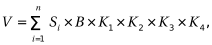 где V - размер компенсационных выплат (в белорусских рублях);Si - стоимость i-го удаляемого объекта растительного мира согласно приложениям 6 - 8 (в базовых величинах);B - размер базовой величины (в белорусских рублях), установленный в соответствии с законодательством:(в ред. постановления Совмина от 26.04.2019 N 265)при строительстве - на дату утверждения акта выбора места размещения земельного участка, если наличие этого акта в составе разрешительной документации на строительство в соответствии с законодательством не предусмотрено - на дату принятия решения местного исполнительного и распорядительного органа о разрешении проведения проектно-изыскательских работ и строительства объекта, а если получение разрешительной документации на строительство в соответствии с законодательством не предусмотрено - на дату утверждения задания на проектирование;(в ред. постановления Совмина от 26.04.2019 N 265)на дату принятия решения местного исполнительного и распорядительного органа о выдаче разрешения на удаление, решения об изменении или снятии установленных ограничений или запретов, в которых предусмотрено осуществление компенсационных выплат;K1 - коэффициент, равный 2, применяемый в случаях удаления объектов растительного мира, в отношении которых установлены ограничения или запреты и (или) расположенных в границах природных территорий, подлежащих особой и (или) специальной охране;K2 - коэффициент, равный 0,5, применяемый в случаях удаления объектов растительного мира при строительстве, финансирование которого осуществляется за счет средств республиканского, местных бюджетов без привлечения иных источников финансирования (при наличии письменного подтверждения заказчика о всех источниках финансирования такого строительства) и (или) в интересах и на территории бюджетной организации;K3 - коэффициент, равный 0,5, применяемый в случаях удаления объектов растительного мира, препятствующих эксплуатации инженерных сетей, осуществляемого на основании разрешения на удаление, решения об изменении или снятии установленных ограничений или запретов;(в ред. постановления Совмина от 26.04.2019 N 265)K4 - коэффициент, равный 0,1, применяемый в случаях удаления объектов растительного мира, произрастающих за границами населенных пунктов;n - количество удаляемых объектов растительного мира (для деревьев - в штуках, для кустарников - в штуках или в погонных метрах, для цветников, газонов, иного травяного покрова - в квадратных метрах).12. При необходимости уточнения определенных в проектной документации условий осуществления компенсационных мероприятий (места осуществления компенсационных посадок, виды деревьев и кустарников, определенных в качестве компенсационных посадок, реквизиты расчетного счета бюджета г. Минска, бюджета базового или первичного уровня по месту произрастания удаляемых объектов растительного мира, на который необходимо перечислить средства в счет компенсационных выплат, иные условия) принимается соответствующее решение местного исполнительного и распорядительного органа, при этом размеры осуществления компенсационных посадок либо размеры компенсационных выплат не должны противоречить условиям, определенным в проектной документации.(в ред. постановления Совмина от 26.04.2019 N 265)При осуществлении компенсационных посадок на территориях, которые подлежат застройке в соответствии с утвержденными градостроительными проектами детального планирования, проектной документацией на строительство, используются деревья и кустарники, перспективные параметры которых к планируемому началу застройки позволят осуществить их пересадку.(часть вторая п. 12 введена постановлением Совмина от 26.04.2019 N 265)13. Удаление объектов растительного мира, за которые в установленном настоящим Положением порядке назначены компенсационные мероприятия, осуществляется с соблюдением сроков согласно части пятой статьи 37-1 Закона Республики Беларусь "О растительном мире".(в ред. постановления Совмина от 26.04.2019 N 265)До проведения удаления объектов растительного мира копия гражданско-правового договора на осуществление компенсационных посадок с лицом в области озеленения (за исключением случаев, когда заинтересованным лицом является уполномоченное лицо, осуществляющее компенсационные посадки самостоятельно) либо копия платежного документа об осуществлении компенсационных выплат направляется заинтересованным лицом в местный исполнительный и распорядительный орган и в территориальный орган Минприроды.(в ред. постановления Совмина от 26.04.2019 N 265)14. Компенсационные посадки осуществляются в соответствии с правилами проектирования и устройства озеленения, нормативами в этой области, установленными в технических нормативных правовых актах требованиями к посадочному материалу с соблюдением условий, определенных в утвержденной в установленном порядке проектной документации, разрешении на удаление, решении об изменении или снятии установленных ограничений или запретов.Факт проведения компенсационных посадок подтверждается актом выполненных работ по проведению компенсационных посадок, который подписывается:заинтересованным лицом;лицом, осуществившим компенсационные посадки;(в ред. постановления Совмина от 26.04.2019 N 265)землепользователем, на земельном участке которого осуществляются компенсационные посадки, а при проведении посадок на землях общего пользования - уполномоченным лицом.(в ред. постановления Совмина от 26.04.2019 N 265)Акт выполненных работ по осуществлению компенсационных посадок в течение пяти календарных дней со дня его оформления направляется заинтересованным лицом в местный исполнительный и распорядительный орган и территориальный орган Минприроды.15. Объекты растительного мира, посаженные в качестве компенсационных посадок, принимаются к бухгалтерскому учету, если это предусмотрено законодательством о бухгалтерском учете и отчетности.(в ред. постановления Совмина от 26.04.2019 N 265)16. Лица, в чьих интересах проведено удаление объектов растительного мира, признанное незаконным ввиду неосуществления компенсационных посадок либо компенсационных выплат в сроки и объемах, установленных в соответствии с Законом Республики Беларусь "О растительном мире" и настоящим Положением, несут ответственность в соответствии с законодательством.(в ред. постановления Совмина от 26.04.2019 N 265)Приложение 1к Положению о порядкеопределения условийосуществления компенсационныхмероприятий(в редакции постановленияСовета МинистровРеспублики Беларусь14.12.2016 N 1020)(в ред. постановления Совминаот 26.04.2019 N 265)ПОРОДЫ И ВИДЫ ДЕРЕВЬЕВ И КУСТАРНИКОВПриложение 2к Положению о порядкеопределения условийосуществления компенсационныхмероприятий(в редакции постановленияСовета МинистровРеспублики Беларусь14.12.2016 N 1020)(в ред. постановления Совминаот 26.04.2019 N 265)ВИДЫ ГАЗОНОВ <*>--------------------------------<*> Для целей настоящего Положения под газоном понимается участок с созданным (улучшенным) травяным покровом и (или) учтенный в качестве газона при осуществлении учета объектов растительного мира.Приложение 3к Положению о порядкеопределения условийосуществления компенсационныхмероприятий(в редакции постановленияСовета МинистровРеспублики Беларусь14.12.2016 N 1020)(в ред. постановления Совминаот 26.04.2019 N 265)КРИТЕРИИ ДЛЯ ОПРЕДЕЛЕНИЯ КАЧЕСТВЕННОГО СОСТОЯНИЯ ОБЪЕКТОВ РАСТИТЕЛЬНОГО МИРАПриложение 4к Положению о порядкеопределения условийосуществления компенсационныхмероприятий(в редакции постановленияСовета МинистровРеспублики Беларусь14.12.2016 N 1020)(в ред. постановления Совминаот 26.04.2019 N 265)КОМПЕНСАЦИОННЫЕ ПОСАДКИ ВЗАМЕН УДАЛЯЕМЫХ ОБЪЕКТОВ РАСТИТЕЛЬНОГО МИРА (ДЕРЕВЬЕВ)--------------------------------<*> При расчете количества высаживаемых объектов растительного мира применяются следующие коэффициенты:для удаляемых деревьев, находящихся в хорошем качественном состоянии, - коэффициент, равный 1;для удаляемых деревьев, находящихся в удовлетворительном качественном состоянии, - коэффициент, равный 0,75;для удаляемых деревьев, находящихся в плохом качественном состоянии, - коэффициент, равный 0,5;для удаляемых деревьев, находящихся в ненадлежащем качественном состоянии, - коэффициент, равный 0,25;для участков поросли (самосева) деревьев, произрастающих в составе придорожных насаждений, в полосах отвода автомобильных и железных дорог, - коэффициент, равный 0,1.<**> Хвойное, медленнорастущее, быстрорастущее дерево лиственной породы, плодовое дерево с диаметром ствола на высоте 1,3 метра - до 1 см, дерево малоценной породы с диаметром ствола на высоте 1,3 метра - до 4 см признается высаженным в целях озеленения, если у землепользователя и (или) уполномоченного юридического лица имеются подтверждающие факт посадки дерева документы и (или) если оно принято к бухгалтерскому учету.<***> Участком поросли (самосева) хвойных, медленнорастущих, быстрорастущих деревьев лиственной породы, плодовых деревьев с диаметром ствола на высоте 1,3 метра - до 1 см, деревьев малоценной породы с диаметром ствола на высоте 1,3 метра - до 4 см признается участок, в пределах которого максимальное расстояние между отдельными ближайшими друг к другу экземплярами поросли (самосева) деревьев составляет не более 1 метра. Если суммарная площадь участков поросли (самосева) деревьев составляет менее 10 кв. метров, для целей расчета размера компенсационных посадок принимается площадь, равная 10 кв. метрам.(в ред. постановления Совмина от 26.04.2019 N 265)Приложение 5к Положению о порядкеопределения условийосуществления компенсационныхмероприятий(в редакции постановленияСовета МинистровРеспублики Беларусь14.12.2016 N 1020)(в ред. постановления Совминаот 26.04.2019 N 265)КОМПЕНСАЦИОННЫЕ ПОСАДКИ ВЗАМЕН УДАЛЯЕМЫХ ОБЪЕКТОВ РАСТИТЕЛЬНОГО МИРА (КУСТАРНИКОВ)--------------------------------<*> При расчете количества высаживаемых объектов растительного мира применяются следующие коэффициенты:для удаляемых кустарников, находящихся в хорошем качественном состоянии, - коэффициент, равный 1;для удаляемых кустарников, находящихся в удовлетворительном качественном состоянии, - коэффициент, равный 0,75;для удаляемых кустарников, находящихся в плохом качественном состоянии, - коэффициент, равный 0,5;для удаляемых кустарников, находящихся в ненадлежащем качественном состоянии, - коэффициент, равный 0,25;для участков поросли (самосева) кустарников, произрастающих в составе придорожных насаждений, в полосах отвода автомобильных и железных дорог, - коэффициент, равный 0,1.<**> Кустарник признается высаженным в целях озеленения, если у землепользователя и (или) уполномоченного юридического лица имеются подтверждающие факт посадки кустарника документы и (или) если он принят к бухгалтерскому учету.<***> Участком поросли (самосева) кустарников признается участок, в пределах которого максимальное расстояние между отдельными ближайшими друг к другу экземплярами поросли (самосева) составляет не более 1 метра. Если суммарная площадь участков поросли (самосева) кустарников составляет менее 10 кв. метров, для целей расчета размера компенсационных посадок принимается площадь, равная 10 кв. метрам.(в ред. постановления Совмина от 26.04.2019 N 265)Приложение 6к Положению о порядкеопределения условийосуществления компенсационныхмероприятий(в редакции постановленияСовета МинистровРеспублики Беларусь14.12.2016 N 1020)(в ред. постановления Совминаот 26.04.2019 N 265)СТОИМОСТЬ УДАЛЯЕМЫХ ДЕРЕВЬЕВ--------------------------------<*> При расчете стоимости удаляемых деревьев применяются следующие коэффициенты:для удаляемых деревьев, находящихся в хорошем качественном состоянии, - коэффициент, равный 1;для удаляемых деревьев, находящихся в удовлетворительном качественном состоянии, - коэффициент, равный 0,75;для удаляемых деревьев, находящихся в плохом качественном состоянии, - коэффициент, равный 0,5;для удаляемых деревьев, находящихся в ненадлежащем качественном состоянии, - коэффициент, равный 0,25.абзац исключен с 29 апреля 2019 года. - Постановление Совмина от 26.04.2019 N 265.<**> Хвойное, медленнорастущее, быстрорастущее дерево лиственной породы, плодовое дерево с диаметром ствола на высоте 1,3 метра - до 1 см, дерево малоценной породы с диаметром ствола на высоте 1,3 метра - до 4 см признается высаженным в целях озеленения, если у землепользователя и (или) уполномоченного юридического лица имеются подтверждающие факт посадки дерева документы и (или) если оно принято к бухгалтерскому учету.<***> Участком поросли (самосева) хвойных, медленнорастущих, быстрорастущих деревьев лиственной породы, плодовых деревьев с диаметром ствола на высоте 1,3 метра - до 1 см, деревьев малоценной породы с диаметром ствола на высоте 1,3 метра - до 4 см признается участок, в пределах которого максимальное расстояние между отдельными ближайшими друг к другу экземплярами поросли (самосева) деревьев составляет не более 1 метра. Если суммарная площадь участков поросли (самосева) деревьев составляет менее 10 кв. метров, для целей расчета размера компенсационных выплат принимается площадь, равная 10 кв. метрам.(в ред. постановления Совмина от 26.04.2019 N 265)Приложение 7к Положению о порядкеопределения условийосуществления компенсационныхмероприятий(в редакции постановленияСовета МинистровРеспублики Беларусь14.12.2016 N 1020)(в ред. постановления Совминаот 26.04.2019 N 265)СТОИМОСТЬ УДАЛЯЕМЫХ КУСТАРНИКОВ--------------------------------<*> При расчете стоимости удаляемых кустарников применяются следующие коэффициенты:для удаляемых кустарников, находящихся в хорошем качественном состоянии, - коэффициент, равный 1;для удаляемых кустарников, находящихся в удовлетворительном качественном состоянии, - коэффициент, равный 0,75;для удаляемых кустарников, находящихся в плохом качественном состоянии, - коэффициент, равный 0,5;для удаляемых кустарников, находящихся в ненадлежащем качественном состоянии, - коэффициент, равный 0,25.абзац исключен с 29 апреля 2019 года. - Постановление Совмина от 26.04.2019 N 265.<**> Кустарник признается высаженным в целях озеленения, если у землепользователя и (или) уполномоченного юридического лица имеются подтверждающие факт посадки кустарника документы и (или) если он принят к бухгалтерскому учету.<***> Базовых величин за 1 штуку.<****> Базовых величин за 1 пог. метр.<*****> Базовых величин за 1 кв. метр. Участком поросли (самосева) кустарников признается участок, в пределах которого максимальное расстояние между отдельными ближайшими друг к другу экземплярами поросли (самосева) кустарников составляет не более 1 метра. Если суммарная площадь участков поросли (самосева) кустарников составляет менее 10 кв. метров, для целей расчета размера компенсационных выплат принимается площадь, равная 10 кв. метрам.(в ред. постановления Совмина от 26.04.2019 N 265)Приложение 8к Положению о порядкеопределения условийосуществления компенсационныхмероприятий(в редакции постановленияСовета МинистровРеспублики Беларусь14.12.2016 N 1020)(в ред. постановления Совминаот 26.04.2019 N 265)СТОИМОСТЬ УДАЛЯЕМЫХ ЦВЕТНИКОВ, ГАЗОНОВ, ИНОГО ТРАВЯНОГО ПОКРОВА--------------------------------<*> При расчете стоимости удаляемых цветников, газонов применяются следующие коэффициенты:для удаляемых цветников, газонов, находящихся в хорошем качественном состоянии, - коэффициент, равный 1;для удаляемых цветников, газонов, находящихся в удовлетворительном качественном состоянии, - коэффициент, равный 0,75;для удаляемых цветников, газонов, находящихся в плохом качественном состоянии, - коэффициент, равный 0,5.(в ред. постановлений Совмина от 08.05.2013 N 354,от 29.03.2016 N 257, от 14.06.2016 N 458, от 14.12.2016 N 1020,от 26.04.2019 N 265, от 17.09.2021 N 537, от 10.05.2023 N 299)Пункт 5 вступил в силу с 26 октября 2011 года (пункт 6 данного документа).Премьер-министр Республики БеларусьМ.Мясникович(в ред. постановлений Совмина от 14.12.2016 N 1020,от 26.04.2019 N 265, от 17.09.2021 N 537, от 10.05.2023 N 299)(в ред. постановлений Совмина от 14.12.2016 N 1020,от 26.04.2019 N 265)(в ред. постановления Совмина от 26.04.2019 N 265)ПородыВидыДеревьяДеревьяХвойныеель обыкновенная, ель колючая, ель канадская, сосна обыкновенная, сосна черная, сосна кедровая сибирская, сосна Веймутова, туя западная, дуглассия (псевдотсуга), пихта одноцветная, пихта сибирская, лиственница европейская, лиственница сибирская, лиственница Сукачева и другие хвойные деревьяЛиственные медленнорастущиевяз гладкий, вяз перисто-ветвистый, вяз шершавый (ильм), граб обыкновенный, дуб красный, дуб черешчатый, каштан конский, сумах, клен ложноплатановый (явор), липа мелколистная, липа крупнолистная, береза карельская и другие лиственные медленнорастущие деревьяЛиственные быстрорастущиебереза пушистая, береза повислая, ива серебристая, ива белая, ива вавилонская, ясень обыкновенный, ясень пенсильванский, ясень маньчжурский, орех грецкий, орех серый, орех маньчжурский, клен остролистный, клен серебристый, тополь пирамидальный и другие лиственные быстрорастущие деревьяЛиственные плодовыегруша обыкновенная, яблоня домашняя, алыча, слива, вишня, черешня, рябина обыкновенная, рябина гибридная, черемуха обыкновенная, черемуха виргинская, черемуха поздняя, черемуха Маака, облепиха, шелковица и другие лиственные плодовые деревьяЛиственные малоценныеива ломкая, ива козья, ива серая, тополь (все виды, кроме пирамидального), ольха серая и другие лиственные малоценные деревья(в ред. постановления Совмина от 26.04.2019 N 265)(в ред. постановления Совмина от 26.04.2019 N 265)КустарникиКустарникиДревесные лианыактинидия коломикта, актинидия острая, виноград, жимолость каприфоль, лимонник китайский, ломонос виноградолистный, древогубец лазящий и другие древесные лианыХвойные и вечнозеленыемикробиота, туя (все виды и формы), магония падуболистная, можжевельник виргинский, можжевельник казацкий, можжевельник обыкновенный (все формы), кипарисовик (все виды), самшит, тисс ягодный, сосна горная и другие хвойные и вечнозеленые кустарникиКрасивоцветущиевейгела, гортензия древовидная, дейция, кольквиция, рододендроны, розы привитые, розы корнесобственные, сирень венгерская, сирень обыкновенная, спирея Вангутта, спирея зверобоелистная, спирея иволистная, спирея японская, форзиция европейская, чубушник венечный, айва японская и другие красивоцветущие кустарникиМедленнорастущиебарбарисы, бирючина, боярышники, жимолость татарская, калина Сармента, кизильник блестящий, кизильник горизонтальный, лох серебристый, лох узколистный, ракитник, роза морщинистая, смородина золотистая и другие медленнорастущие кустарникиБыстрорастущиеакация желтая, дерен белый, дерен красный, ирга колосистая, калина обыкновенная, пузыреплодник калинолистный, роза собачья и другие быстрорастущие кустарникиПлодовыесмородина черная, смородина красная, арония черноплодная, крыжовник и другие плодовые кустарникиВиды газоновОписание газонаСпортивныйформирующий эластичную упругую дернину, устойчивый к вытаптыванию и регулярному уходу, создаваемый сложными многокомпонентными травосмесямиПартерныйформируемый на идеально ровной поверхности из одного или двух видов густых низкорослых кустящихся трав одноцветной окраски с тонкими стеблями и располагаемый у зданий и сооружений, декоративных водоемов, фонтанов, скульптурОбыкновенныйтравяной покров из смеси нескольких злаковых трав с различными типами кущенияЛуговойсоздаваемый путем улучшения естественного травяного покрова с увеличением количества видов трав в его составеМавританскийсоздаваемый путем подсева к газонным злаковым травам цветущих растенийСпециального назначениявыполняющий преимущественно защитную функцию, препятствующий образованию пыли, эрозийным процессам и применяемый в придорожных полосах, на территориях аэродромов, гидротехнических сооружений и иных объектов(в ред. постановления Совмина от 26.04.2019 N 265)Объекты растительного мираКритерии для определения качественного состоянияКритерии для определения качественного состоянияКритерии для определения качественного состоянияКритерии для определения качественного состоянияОбъекты растительного мирахорошееудовлетворительноеплохоененадлежащееДеревья хвойных породкрона густая (количество просветов в кроне не более 10 процентов), хвоя зеленая, блестящая, прирост в текущем году нормальный для данных пород, возраста, условий местопроизрастаниякрона слабо ажурная (количество просветов 11 - 25 процентов), хвоя часто светлее обычного, прирост уменьшен не более чем наполовину по сравнению с нормальным, наличие отдельных усыхающих ветвейкрона ажурная, светло-зеленая или серовато-матовая, прирост уменьшен более чем наполовину по сравнению с нормальной охвоенностью кроны (количество просветов от 26 до 50 процентов)количество усохших ветвей составляет более 50 процентов, и (или) разрушена или опала кора на большей части ствола(в ред. постановления Совмина от 26.04.2019 N 265)(в ред. постановления Совмина от 26.04.2019 N 265)(в ред. постановления Совмина от 26.04.2019 N 265)(в ред. постановления Совмина от 26.04.2019 N 265)(в ред. постановления Совмина от 26.04.2019 N 265)Деревья лиственных породкрона густая, листва зеленая, блестящая, прирост текущего года нормальный для данных пород, возраста, условий местопроизрастания и времени годакрона слабо ажурная, листва зеленая, прирост может быть ослаблен по сравнению с нормальным, усохших ветвей менее одной четвертой части кроныкрона изрежена, листва мельче или светлее обычной, преждевременно опадает, усохших ветвей от одной четвертой до одной второй части кроныколичество усохших ветвей составляет более 50 процентов, и (или) разрушена или опала кора на большей части ствола(в ред. постановления Совмина от 26.04.2019 N 265)(в ред. постановления Совмина от 26.04.2019 N 265)(в ред. постановления Совмина от 26.04.2019 N 265)(в ред. постановления Совмина от 26.04.2019 N 265)(в ред. постановления Совмина от 26.04.2019 N 265)Кустарникилиства (хвоя) насыщенной окраски, блестящая, видимые повреждения ветвей отсутствуюткрона ажурная, листва (хвоя) зеленая или светло-зеленая, поврежденная вредителями и болезнями до 30 процентов, отдельных усохших, усыхающих, поврежденных вредителями и (или) болезнями, сломанных ветвей до 20 процентовкрона ажурная, листва (хвоя) светло-зеленая, поврежденная вредителями и болезнями до 30 процентов, усохших, усыхающих, поврежденных вредителями и (или) болезнями, сломанных ветвей от 20 до 50 процентовколичество усохших ветвей составляет более 50 процентов, и (или) разрушена или опала кора на большей части ствола(в ред. постановления Совмина от 26.04.2019 N 265)(в ред. постановления Совмина от 26.04.2019 N 265)(в ред. постановления Совмина от 26.04.2019 N 265)(в ред. постановления Совмина от 26.04.2019 N 265)(в ред. постановления Совмина от 26.04.2019 N 265)Цветники, газонытравостой не засорен сорной растительностью (одуванчик и другие многолетние травянистые растения, не входящие в состав газонных смесей), имеет ухоженный вид, поврежденные до степени прекращения роста участки не превышают 10 процентов площадитравостой незначительно засорен сорной растительностью (не более 1 - 2 растений на квадратный метр), поврежденные до степени прекращения роста участки составляют 10 - 25 процентов его площадитравостой сильно засорен сорными растениями, поврежденные до степени прекращения роста участки превышают 25 процентов его площади, в составе травостоя имеются растения, которые оказывают вредное воздействие и (или) представляют угрозу биологическому разнообразию, жизни и здоровью граждан(в ред. постановления Совмина от 26.04.2019 N 265)Удаляемый объект растительного мираКоличество объектов растительного мира, высаживаемых взамен удаляемого объекта растительного мира (один из перечисленных вариантов), штук деревьев <*>Количество объектов растительного мира, высаживаемых взамен удаляемого объекта растительного мира (один из перечисленных вариантов), штук деревьев <*>Количество объектов растительного мира, высаживаемых взамен удаляемого объекта растительного мира (один из перечисленных вариантов), штук деревьев <*>Удаляемый объект растительного мирахвойной породымедленнорастущих лиственной породыбыстрорастущих лиственной породыДерево хвойной породы с диаметром ствола на высоте 1,3 метра - 1 см и более (1 ствол)336(в ред. постановления Совмина от 26.04.2019 N 265)(в ред. постановления Совмина от 26.04.2019 N 265)(в ред. постановления Совмина от 26.04.2019 N 265)(в ред. постановления Совмина от 26.04.2019 N 265)Медленнорастущее дерево лиственной породы с диаметром ствола на высоте 1,3 метра - 1 см и более (1 ствол)336(в ред. постановления Совмина от 26.04.2019 N 265)(в ред. постановления Совмина от 26.04.2019 N 265)(в ред. постановления Совмина от 26.04.2019 N 265)(в ред. постановления Совмина от 26.04.2019 N 265)Быстрорастущее дерево лиственной породы или плодовое дерево с диаметром ствола на высоте 1,3 метра - 1 см и более (1 ствол)223(в ред. постановления Совмина от 26.04.2019 N 265)(в ред. постановления Совмина от 26.04.2019 N 265)(в ред. постановления Совмина от 26.04.2019 N 265)(в ред. постановления Совмина от 26.04.2019 N 265)Дерево малоценной породы с диаметром ствола на высоте 1,3 метра - 4 см и более (1 ствол)112(в ред. постановления Совмина от 26.04.2019 N 265)(в ред. постановления Совмина от 26.04.2019 N 265)(в ред. постановления Совмина от 26.04.2019 N 265)(в ред. постановления Совмина от 26.04.2019 N 265)Высаженное в целях озеленения хвойное, медленнорастущее, быстрорастущее дерево лиственной породы, плодовое дерево с диаметром ствола на высоте 1,3 метра - до 1 см, дерево малоценной породы с диаметром ствола на высоте 1,3 метра - до 4 см (1 штука) <**>112Участок поросли (самосева) хвойных, медленнорастущих, быстрорастущих деревьев лиственных пород, плодовых деревьев с диаметром ствола на высоте 1,3 метра - до 1 см, деревьев малоценных пород с диаметром ствола на высоте 1,3 метра - до 4 см (10 кв. метров) <***>112(в ред. постановления Совмина от 26.04.2019 N 265)Удаляемый объект 
растительного мираКоличество объектов растительного мира, высаживаемых взамен удаляемого объекта растительного мира (один из перечисленных вариантов) <*>Количество объектов растительного мира, высаживаемых взамен удаляемого объекта растительного мира (один из перечисленных вариантов) <*>Количество объектов растительного мира, высаживаемых взамен удаляемого объекта растительного мира (один из перечисленных вариантов) <*>Количество объектов растительного мира, высаживаемых взамен удаляемого объекта растительного мира (один из перечисленных вариантов) <*>Количество объектов растительного мира, высаживаемых взамен удаляемого объекта растительного мира (один из перечисленных вариантов) <*>Количество объектов растительного мира, высаживаемых взамен удаляемого объекта растительного мира (один из перечисленных вариантов) <*>Количество объектов растительного мира, высаживаемых взамен удаляемого объекта растительного мира (один из перечисленных вариантов) <*>Удаляемый объект 
растительного миракустов, штуккустов, штуккустов, штуккустов, штуккустов, штуккустарников, представляющихкустарников, представляющихУдаляемый объект 
растительного мирадревесных лианхвойной или вечнозеленой породыкрасивоцветущей породымедленнорастущей породыбыстрорастущей или плодовой породыоднорядную живую изгородь, пог. метровдвухрядную живую 
изгородь, пог. метровКустарники, высаженные в целях озеленения <**>:куст древесных лиан (1 штука)322331,50,75куст хвойной или вечнозеленой породы (1 штука)633563,01,5куст красивоцветущей породы (1 штука)633563,01,5куст медленнорастущей породы (1 штука)322331,50,75куст быстрорастущей или плодовой породы (1 штука)322331,50,75Однорядная живая изгородь из кустарников (1 пог. метр)633563,01,5Двухрядная живая изгородь из кустарников (1 пог. метр)126610126,03,0Участок поросли (самосева) кустарников (10 кв. метров) <***>211221,00,5(в ред. постановления Совмина от 26.04.2019 N 265)Породы деревьев (диаметр ствола на высоте 1,3 метра)Стоимость удаляемых деревьев (базовых величин за 1 ствол, 1 штуку или за 1 кв. метр) <*>Хвойные (1 ствол), сантиметров в диаметре:(в ред. постановления Совмина от 26.04.2019 N 265)(в ред. постановления Совмина от 26.04.2019 N 265)от 1 до 42,0от 4,1 до 85,0от 8,1 до 127,0от 12,1 до 1610,0от 16,1 до 2012,0от 20,1 до 3013,0свыше 3015,0Лиственные медленнорастущие (1 ствол), сантиметров в диаметре:(в ред. постановления Совмина от 26.04.2019 N 265)(в ред. постановления Совмина от 26.04.2019 N 265)от 1 до 42,0от 4,1 до 85,0от 8,1 до 107,0от 10,1 до 1410,0от 14,1 до 1612,0от 16,1 до 2213,5от 22,1 до 2815,0свыше 2817,0Лиственные быстрорастущие и плодовые (1 ствол), сантиметров в диаметре:(в ред. постановления Совмина от 26.04.2019 N 265)(в ред. постановления Совмина от 26.04.2019 N 265)от 1 до 41,0от 4,1 до 83,0от 8,1 до 125,0от 12,1 до 157,0от 15,1 до 1810,0от 18,1 до 2312,0свыше 2314,0Лиственные малоценные (1 ствол), сантиметров в диаметре:(в ред. постановления Совмина от 26.04.2019 N 265)(в ред. постановления Совмина от 26.04.2019 N 265)от 4,1 до 80,3от 8,1 до 121,0от 12,1 до 152,0свыше 155,0Высаженные в целях озеленения деревья <**> (1 штука):хвойные до 1 сантиметра в диаметре2,0медленнорастущие лиственных пород до 1 сантиметра в диаметре2,0быстрорастущие лиственных пород и плодовые до 1 сантиметра в диаметре1,0малоценные лиственных пород до 4 сантиметров в диаметре0,3Участок поросли (самосева) хвойных, медленнорастущих, быстрорастущих деревьев лиственных пород, плодовых деревьев до 1 сантиметра в диаметре, деревьев малоценных пород до 4 сантиметров в диаметре (1 кв. метр) <***>0,2(в ред. постановления Совмина от 26.04.2019 N 265)КустарникиСтоимость удаляемых кустарников (базовых величин за 1 штуку, за 1 пог. метр или за 1 кв. метр) <*>Кустарники, высаженные в целях озеленения <**>:лианы, метров (высота) <***>:до 11,0свыше 13,0хвойные и вечнозеленые породы, метров (высота) <***>:до 12,0свыше 15,0красивоцветущие породы, метров (высота) <***>:до 12,0свыше 14,0медленнорастущие породы, метров (высота) <***>:до 11,5свыше 14,0быстрорастущие породы и плодовые, метров (высота) <***>:до 11,0свыше 12,0произрастающие в виде живой изгороди, пог. метров <****>:однорядной2,0двухрядной4,0Участок поросли (самосева) кустарников <*****>0,2Виды цветников, газонов, иной травяной покровСтоимость удаляемого цветника, газона, иного травяного покрова (базовых величин за 1 кв. метр) <*>Цветники:цветочная композиция из многолетников10цветочная композиция из однолетников и двулетников2Газоны:спортивный, мавританский, специального назначения2партерный1обыкновенный, луговой0,5Иной травяной покров0,25